” Yhdessä pääsee pitkälle! ”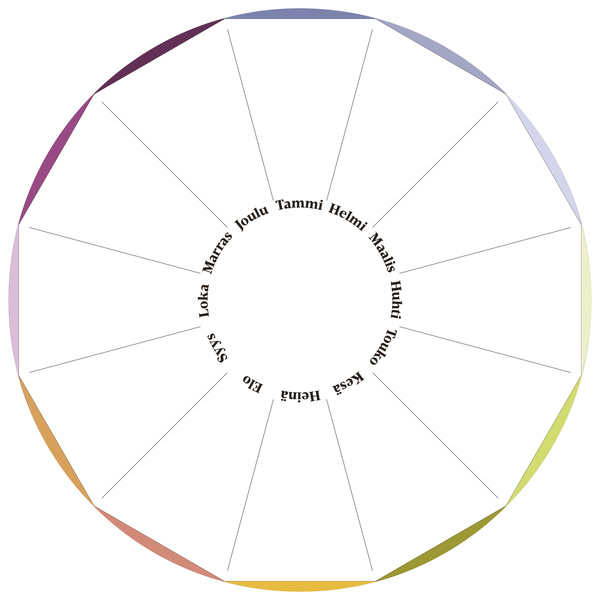 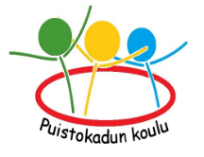 